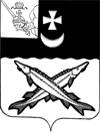 КОНТРОЛЬНО-СЧЕТНЫЙ ОРГАН БЕЛОЗЕРСКОГО МУНИЦИПАЛЬНОГО РАЙОНА161200, Вологодская область, г. Белозерск, ул. Фрунзе, д.35тел. (81756)  2-32-54,  факс (81756) 2-32-54,   e-mail: krk@belozer.ruЗАКЛЮЧЕНИЕфинансово-экономической экспертизы на проект постановления администрации Белозерского муниципального района«Об утверждении муниципальной программы«Обеспечение деятельности администрации Белозерского муниципального района и подведомственных учреждений на 2021-2025 годы»08 декабря 2020 годаЭкспертиза проекта проведена на основании  пункта 12.2 статьи 12 Положения о Контрольно-счетном органе Белозерского муниципального района, утвержденного решением Представительного Собрания Белозерского муниципального района от 26.05.2020 № 33, пункта 6 плана работы Контрольно-счетного органа Белозерского муниципального района на 2020 год.Цель финансово-экономической экспертизы: определение соответствия положений, изложенных в проекте  муниципальной программы (далее - Программа), действующим нормативным правовым актам Российской Федерации, субъекта Российской Федерации и муниципального образования; оценка экономической обоснованности и достоверности объема ресурсного обеспечения Программы, возможности достижения поставленных целей при запланированном объеме средств Предмет финансово-экономической экспертизы: проект муниципальной программы «Обеспечение деятельности администрации Белозерского муниципального района и подведомственных учреждений на 2021-2025 годы (далее – Программа)Сроки проведения: с 08.12.2020  по 08.12.2020Правовое обоснование финансово-экономической экспертизы:При подготовке заключения финансово-экономической экспертизы проекта Программы использованы  Порядок разработки, реализации и оценки эффективности муниципальных программ Белозерского района (далее – Порядок) и Методические указания по разработке и реализации муниципальных программ Белозерского района (далее – Методические указания), утвержденные постановлением администрации Белозерского муниципального района от 30.09.2015 № 810. Для проведения мероприятия   представлены следующие материалы:- проект постановления администрации района об утверждении муниципальной программы «Обеспечение деятельности администрации Белозерского муниципального района и подведомственных учреждений» на 2021-2025 годы (с приложением проекта Программы); - копия листа согласования проекта с результатами согласования;-пояснительная записка к проекту Программы с обоснованием потребности в объемах бюджетных ассигнований на реализацию мероприятий Программы.Проект Программы не содержит подпрограмм. В результате экспертизы  установлено:Проект Программы состоит из паспорта Программы, разделов и приложений к Программе. Разделы Программы:Паспорт программы.Характеристика сферы реализации муниципальной программы.Приоритеты муниципальной политики в сфере реализации  муниципальной программы, цели, задачи, сроки реализации муниципальной программы. Обоснование выделения и включения в состав муниципальной программы мероприятий и их обобщенная характеристика.Целевые показатели (индикаторы) достижения целей и решения задач, основные ожидаемые результаты муниципальной программы.Ресурсное обеспечение муниципальной программы, обоснование объема финансовых ресурсов, необходимых для реализации муниципальной программы, прогнозная (справочная) оценка расходов федерального и областного бюджетов, бюджетов государственных внебюджетных фондов и бюджетов муниципальных образований района, иных организаций на реализацию целей муниципальной программы. Приложения Программы:Ресурсное обеспечение реализации муниципальной программы за счет средств районного бюджета (приложение 1);Прогнозная (справочная) оценка расходов федерального, областного бюджетов, бюджетов муниципальных образований района, бюджетов государственных внебюджетных фондов, юридических лиц на реализацию целей муниципальной программы (приложение 2);Сведения о показателях (индикаторах) муниципальной программы (приложение 3 таблица 1);Сведения о порядке сбора информации и методике расчета целевого показателя (индикатора) муниципальной программы (приложение 3 таблица 2);  Прогноз сводных показателей муниципальных заданий на оказание муниципальных услуг муниципальными учреждениями района по муниципальной программе (приложение 4);План реализации муниципальной программы (приложение 5);Расчеты по ассигнованиям районного бюджета на исполнение публичных нормативных обязательств в соответствии с нормативно-правовыми актами района отдельным категориям граждан по муниципальной программе (приложение 6).1. Паспорт Программы разработан по форме, предусмотренной приложением 1 к Методическим указаниям, содержит все установленные параметры. 2.  При анализе целей и задач Программы установлено, что целью Программы является обеспечение деятельности администрации Белозерского муниципального района и подведомственных учреждений по качественному решению вопросов местного значения, а также отдельных передаваемых государственных полномочий. Достижение поставленной цели должно обеспечиваться за счет решения предусмотренных задач. Задачи Программы должны определять результат реализации мероприятий или осуществление функций в рамках достижения цели. Задачами Программы являются:- исполнение полномочий по решению вопросов местного значения в соответствии с федеральными законами, законами Вологодской области и иными муниципальными правовыми актами, а также полномочий, переданных поселениями Белозерского муниципального района в соответствии с заключенными соглашениями;- обеспечение деятельности администрации Белозерского муниципального района;- исполнение отдельных государственных полномочий, переданных законами Вологодской области;-обеспечение деятельности муниципальных учреждений, подведомственных администрации Белозерского района;- оказание мер социальной поддержки отдельным категориям граждан, муниципальным служащим, а также поддержка некоммерческой организации и районного совета ветеранов.3. Раздел 2 Программы содержит общую характеристику сферы реализации муниципальной программы, включая описание деятельности Администрации Белозерского муниципального района. 4.Раздел 3 Программы сформулирован с учетом федеральных, региональных и муниципальных нормативных документов в данной сфере. Раздел отражает цель и задачи муниципальной программы, сроки реализации Программы. 5.В разделе 4 Программы отражено обоснование выделения и включения в состав муниципальной программы  четырех основных мероприятий и их обобщенная характеристика, а именно:Обеспечение деятельности администрации Белозерского муниципального района по выполнению полномочий местного значения;Осуществление администрацией района переданных отдельных государственных полномочий;Обеспечение деятельности учреждений, подведомственных администрации района;Социальная поддержка отдельных категорий граждан и муниципальных служащих,  некоммерческих и ветеранских  организаций района.6.В разделе 5 Программы отражены целевые показатели Программы и прогноз конечных результатов реализации муниципальной программы, указанный в наименовании раздела.7.В разделе 6 Программы отражен объем ресурсного обеспечения муниципальной программы. Приложением 1 к Программе установлен объем ресурсного обеспечения реализации муниципальной программы за счет средств районного бюджета на период до 2025 года. В Приложении 2 Программы отражена информация о прогнозной (справочной) оценке расходов федерального и областного бюджетов, бюджетов государственных внебюджетных фондов и бюджетов муниципальных образований района, иных организаций на реализацию целей муниципальной программы, предусмотренная п.8.2 раздела 2 Методических указаний (с приложением таблицы). Обоснование объема финансовых ресурсов, необходимого для реализации муниципальной программы, предусмотренное п.8.2 раздела 2 Методических указаний, отражено в пояснительной записке, представленной вместе с проектом Программы. Программой предусмотрена возможность корректировки объемов финансирования, а также возможность привлечения внебюджетных средств, средств областного и федерального бюджетов.8. Общий объем финансового обеспечения муниципальной программы  составляет 331 549,3 тыс. рублей, в том числе по годам реализации:2021 год- 69 793,4 тыс. рублей,2022 год- 69 754,7 тыс. рублей,2023 год- 63 795,4 тыс. рублей,2024 год- 64 102,9 тыс. рублей,2025 год -64 102,9 тыс. рублей. Контроль за ходом реализации Программы и минимизацией рисков будет осуществлять заказчик Программы – администрация Белозерского муниципального района.Вывод по результатам настоящей экспертизы проекта муниципальной программы сформирован на основании представленных документов и информации:1.Проект муниципальной программы содержит все основные параметры: цели, задачи, показатели (индикаторы), конечные результаты реализации муниципальной программы, сроки их достижения, объем ресурсов, необходимый для достижения целей муниципальной программы.2.Проект постановления администрации района «Об утверждении муниципальной программы «Обеспечение деятельности администрации Белозерского муниципального района и подведомственных учреждений» на 2021-2025 годы рекомендован к принятию.Председатель контрольно-счетного органа района                                                                             Н.С.Фредериксен          